Dodatek č. 1 ke smlouvě o dílouzavřený dle zákona č. 89/2012 Sb., občanského zákoníku, ve znění pozdějších předpisůObjednatel:název:	Národní památkový ústav, státní příspěvková organizacesídlo:	Valdštejnské nám. 3/162, 118 01 Praha 1 - Malá StranaIČO:	75032333DIČ:	CZ75032333zastoupený:	PhDr. Jaroslavem Podliskou, Ph.D., ředitel územního odborného pracoviště NPÚ v Prazebankovní spojení:	Česká národní banka, číslo účtu: 110007-60039011/0710adresa pro doručování:	Národní památkový ústav, územní odborné pracoviště v PrazeNa Perštýně 12/356, 110 00 Praha 1zástupce pro věci realizační:	XXXXXXXXXX, tel.: XXXXXXXXXX, e-mail: XXXXXXXXXX(dále jen jako „objednatel“ na straně jedné) aZhotovitel:název:	ARCHAIA Praha z.ú.sídlo:	Vratislavova 20/22, Praha 2 – Vyšehrad, PSČ 128 00zapsaný v OR:	v odd. U vložka č. 722statutární zástupce:	ředitel ústavu Vojtěch Kašpar IČO:		26701227DIČ:	CZ26701227bankovní spojení:	ČSOB Praha 1číslo účtu:	182850830/0300email:	XXXXXXXXXXzástupce pro věci technické:	Vojtěch Kašpar, ředitel společnosti(dále jen jako „zhotovitel“ na straně druhé)uzavírají níže uvedeného dne, měsíce a roku tento dodatek č. 1 ke smlouvě o dílo(dále jen „dodatek“)PreambuleSmluvní strany uzavřely dne 8. 11. 2022 smlouvu o dílo, č.j. NPU-311/91712/2022 (dále jen„smlouva“), jakožto výsledek veřejné zakázky s názvem „Služby výzkumu pro zajištění postexkavační části archeologických výzkumů a služby operativního průzkumu a dokumentace staveb pro NPÚ, územní odborné pracoviště v Praze“, zadávané prostřednictvím Národního elektronického nástroje pod číslem: N006/22/V00020423.Zhotovitel  inicioval  žádostí  ze  dne  22.  1.  2024  jednání  ohledně   změny   cen  sjednaných   
ve smlouvě,  přičemž  tento  požadavek  je  odůvodněn   přijetím   legislativních  změn   zákona  
č. 281/2023 Sb. (novelizace  zákoníku  práce)  a  dále  přijetím vládního  konsolidačního  balíčku, 
v důsledku čehož vzrostla cena práce o 30 % až 50 % podle charakteru smluvního vztahu mezi zaměstnancem a zaměstnavatelem; obdobné nárůsty cen se dotýkají také osob samostatně výdělečně činných, jež zhotovitel rovněž využívá při plnění smlouvy. Smluvní strany považují tyto legislativní změny za nepředvídatelné v době uzavření smlouvy, jakož i odůvodňující přijetí změn dle tohoto dodatku.Smluvní strany se tímto dohodly na změně závazku ze smlouvy v souladu s ust. § 222 odst. 4 zákona č. 134/2016 Sb., o zadávání veřejných zakázek, ve znění pozdějších předpisů (dále jen „ZZVZ“), konkrétně změny závazku týkající se ceny sjednané ve smlouvě. Dle ust. § 222 odst. 4 ZZVZ se za podstatnou změnu závazku se nepovažuje změna, která nemění celkovou povahu veřejné zakázky a jejíž hodnota je nižší než finanční limit pro nadlimitní veřejnou zakázku a nižší než 10 % původní hodnoty závazku. Původní hodnota závazku ze smlouvy dle modelového rozpočtu přílohy č. 1 činila částku 15.700.000,- Kč bez DPH za 48 měsíců trvání smlouvy; aktuální navýšení jednotkových cen po uplynutí 13 měsíců trvání smlouvy navyšuje hodnotu závazku dle modelového rozpočtu na částku 16.968.750,- Kč bez DPH za 48 měsíců trvání smlouvy, což představuje cenový nárůst 8 % původní hodnoty závazku.Předmět dodatkuSmluvní strany se tímto odkazem na čl. V odst. 1 smlouvy, podle něhož Smluvní cena je stanovena podle skutečného počtu a rozsahu prací oceněných na základě jednotkových cen uvedených v příloze č. 1 této smlouvy: Rozpočet, dohodly na změně přílohy č. 1 smlouvy: Rozpočet; aktualizovaná příloha č. 1 smlouvy: Rozpočet tvoří přílohu č. 1 tohoto dodatku a nahrazuje původní přílohu č. 1 smlouvy.Smluvní strany se dále dohodly na změně čl. V odst. 2 smlouvy takto:Zhotovitel prohlašuje, že jednotkové ceny uvedené v příloze č. 1 této smlouvy jsou maximální a nepřekročitelné a závazné po celou dobu účinnosti této smlouvy, vyjma:vyhrazených změn závazku dle odst. 3 tohoto článku smlouvy,nepodstatných změn závazku ze smlouvy v souladu s ust. § 222 ZZVZ.Jednotkové ceny obsahují jeho veškeré nutné náklady nezbytné pro řádné a včasné provedení plnění včetně všech souvisejících nákladů, včetně dopravy do místa plnění, ceny za pojištění, licenční ujednání aj. Zhotovitel přebírá nebezpečí změny okolností.Smluvní strany se dále dohodly na změně čl. XIV odst. 1 smlouvy, Specializované prostory, takto:Smluvní strany si sjednaly za účelem  snadnější  vzájemné  spolupráce,  že  zhotovitel je oprávněn po dobu trvání této smlouvy užívat spolu s objednatelem specializované prostory objednatele nacházející se v přízemí (1NP) a 5NP domu na adrese Na Perštýně 12/356, 110 00 Praha 1 Staré Město (dále jen „Budova“), o výměře těchto prostor 25,7 m2, které jsou vymezeny na plánku tvořícím přílohu 2a a č. 2b této smlouvy (dále jen „Specializované prostory“).Specializované prostory jsou vybaveny zařízením a vybavením nezbytným k plnění povinností zhotovitele, jejichž obecná specifikace je uvedena v příloze č. 3 této smlouvy. Smluvní strany si sjednaly, že je zhotovitel povinen zajistit vlastní software a pravidelně hradit potřebné licence pro užívání software k tvorbě díla dle této smlouvy v rozsahu stanoveném v zadávací dokumentaci ve veřejné zakázce.Smluvní strany si tímto potvrzují, že dochází k aktualizaci přílohy č. 2a smlouvy a aktualizaci přílohy č. 3 smlouvy. Pro vyloučení pochybností smluvní strany uvádějí, že příloha č. 2b zůstává platná a beze změn.Ustanovení závěrečnáOstatní ujednání smlouvy zůstávají beze změn.Tento dodatek je vyhotoven v elektronické podobě s připojenými elektronickými uznávanými podpisy smluvních stran.Tento dodatek  podléhá  povinnosti  uveřejnění  v registru  smluv  dle  zákona  č.  340/2015  Sb., 
o zvláštních podmínkách účinnosti některých smluv, uveřejňování těchto smluv a o registru smluv (zákon o registru smluv), přičemž uveřejnění v registru smluv zajistí objednatel.Tento dodatek nabývá platnosti dnem podpisu oběma smluvními stranami a účinnosti dnem uveřejnění v registru smluv.Smluvní strany shodně a výslovně prohlašují, že si tento dodatek přečetly, jeho obsahu porozuměly a že byl sepsán na základě jejich pravé, vážné a svobodné vůle, na důkaz čehož připojují vlastnoruční podpisy.Nedílnou součást tohoto dodatku tvoří příloha:Aktualizovaná příloha č. 1 smlouvy: Rozpočet – jednotkové ceny plněníAktualizovaná příloha č. 2a smlouvy: Plánek s vymezením specializovaných prostor v 1NP Aktualizovaná příloha č. 3 smlouvy: Soupis zařízení a vybavení specializovaných prostorAktualizovaná příloha č. 1 smlouvy: Rozpočet – jednotkové ceny plněníAktualizovaná příloha č. 2a smlouvy: Plánek specializovaných prostor	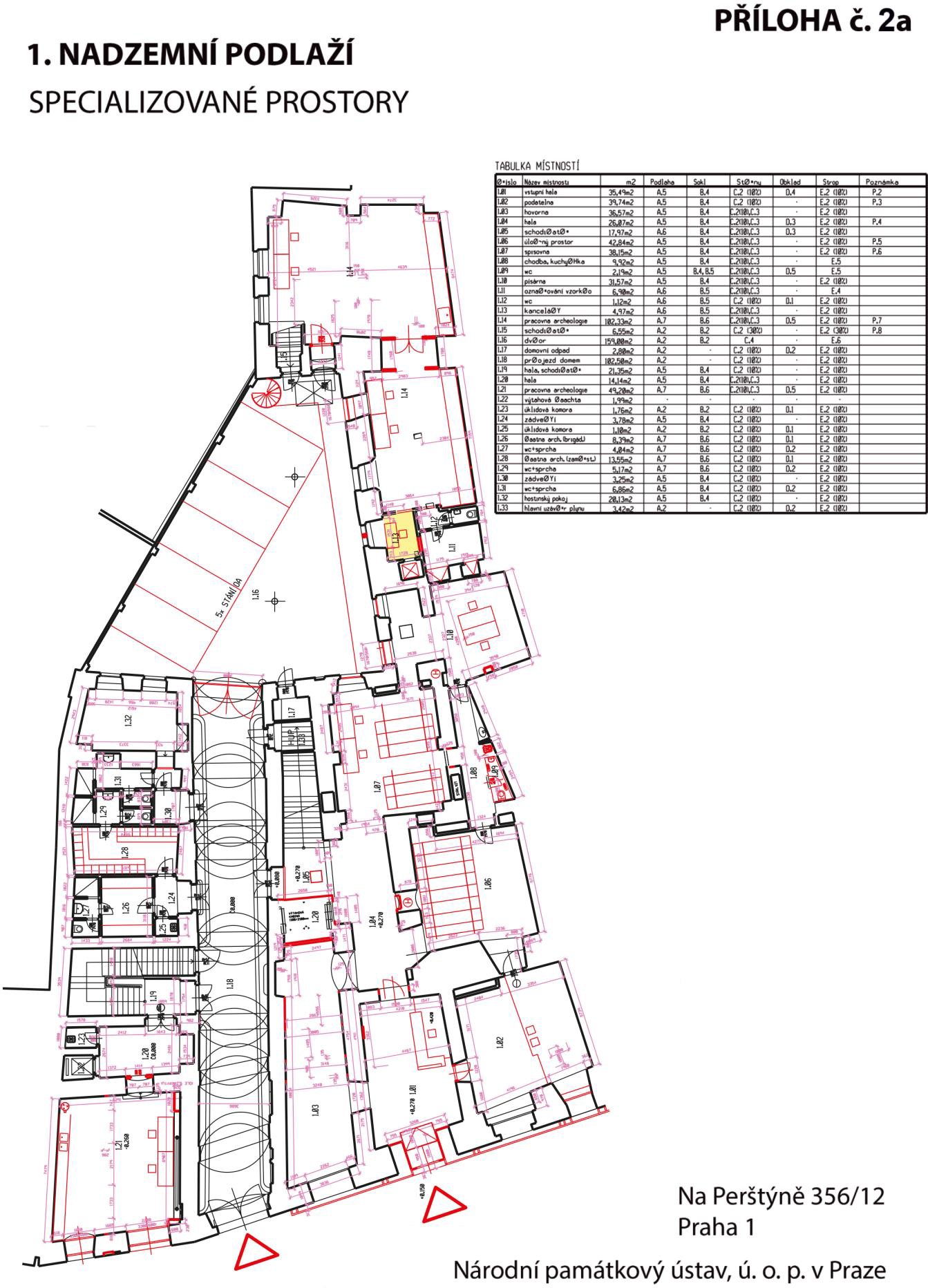 Aktualizovaná  příloha č. 3 smlouvy: Soupis zařízení a vybavení specializovaných prostorPříloha č. 3Soupisu zařízení a vybavení specializovaných prostorMístnost 406 (506) PerštýnSoupis vybaveníV Praze dne [viz datum elektronického podpisu]..............................................ObjednatelPhDr. Jaroslav Podliska, Ph.D.,ředitel územního odborného pracoviště NPÚv PrazeDne [viz datum elektronického podpisu]..............................................Zhotovitel Vojtěch KašparŘeditel ústavu ARCHAIA Praha z.ú.M ODELOVÝ ROZPOČET - VÝKAZ PROFESÍM ODELOVÝ ROZPOČET - VÝKAZ PROFESÍM ODELOVÝ ROZPOČET - VÝKAZ PROFESÍM ODELOVÝ ROZPOČET - VÝKAZ PROFESÍM ODELOVÝ ROZPOČET - VÝKAZ PROFESÍM ODELOVÝ ROZPOČET - VÝKAZ PROFESÍM ODELOVÝ ROZPOČET - VÝKAZ PROFESÍNázev a IČO účastníkaPOLOŽKYCena v Kč bez DPH za 1hodinu prácePočet hodin, předpoklad na 48měsícůCena v Kč celkem bez DPH zapředpokládané hodinyCena v Kč celkem včetně DPHlaboratorní pracovník 1*)2208 0001 760 0002 129 600laboratorní specialista 2*)2306 0001 380 0001 669 800pracovník na počítačové zpracování dat 3*)2205 0001 100 0001 331 000pracovník na počítačovou grafiku 4*)2308 0001 840 0002 226 400odborný dokumentátor 5*)32515 0004 875 0005 898 750vedoucí dokumentátor 6*)38515 0005 775 0006 987 750geodet - zpracování dat 7*)3402 000680 000822 800Cena bez DPH za 1 KmPočet Km, předpoklad na 48měsícůCena v Kč celkem bez DPH zapředpokládanéKmCena v Kč celkem včetně DPHpřevoz materiálu včetně obsluhy vozidla 8*)103 00030 00036 300Obsahové náplně profesí:*1) Laboratorní pracovník: manipulace a mytí nálezů, práce pod odborným dohledem zaškoleného pracovníka.*1) Laboratorní pracovník: manipulace a mytí nálezů, práce pod odborným dohledem zaškoleného pracovníka.*1) Laboratorní pracovník: manipulace a mytí nálezů, práce pod odborným dohledem zaškoleného pracovníka.*1) Laboratorní pracovník: manipulace a mytí nálezů, práce pod odborným dohledem zaškoleného pracovníka.*1) Laboratorní pracovník: manipulace a mytí nálezů, práce pod odborným dohledem zaškoleného pracovníka.*2) Laboratorní specialista: evidenční popisování nálezů, jejich odborné třídění a dohled nad laboratorními pracovníky, manipulace a přesun nálezů, samostatná práce podle pokynů odborných pracovníků zadavatele (zaškolený pracovník).*2) Laboratorní specialista: evidenční popisování nálezů, jejich odborné třídění a dohled nad laboratorními pracovníky, manipulace a přesun nálezů, samostatná práce podle pokynů odborných pracovníků zadavatele (zaškolený pracovník).*2) Laboratorní specialista: evidenční popisování nálezů, jejich odborné třídění a dohled nad laboratorními pracovníky, manipulace a přesun nálezů, samostatná práce podle pokynů odborných pracovníků zadavatele (zaškolený pracovník).*2) Laboratorní specialista: evidenční popisování nálezů, jejich odborné třídění a dohled nad laboratorními pracovníky, manipulace a přesun nálezů, samostatná práce podle pokynů odborných pracovníků zadavatele (zaškolený pracovník).*2) Laboratorní specialista: evidenční popisování nálezů, jejich odborné třídění a dohled nad laboratorními pracovníky, manipulace a přesun nálezů, samostatná práce podle pokynů odborných pracovníků zadavatele (zaškolený pracovník).*3) Pracovník na počítačové zpracování dat: základní zpracování dat z výzkumu prostřednictvím počítačové techniky v prostředí kancelářských programů MS Office.*3) Pracovník na počítačové zpracování dat: základní zpracování dat z výzkumu prostřednictvím počítačové techniky v prostředí kancelářských programů MS Office.*3) Pracovník na počítačové zpracování dat: základní zpracování dat z výzkumu prostřednictvím počítačové techniky v prostředí kancelářských programů MS Office.*3) Pracovník na počítačové zpracování dat: základní zpracování dat z výzkumu prostřednictvím počítačové techniky v prostředí kancelářských programů MS Office.*3) Pracovník na počítačové zpracování dat: základní zpracování dat z výzkumu prostřednictvím počítačové techniky v prostředí kancelářských programů MS Office.*4) Pracovník na počítačovou grafiku: zpracování plánové a obrazové dokumentace prostřednictvím počítačové techniky v prostředí programů Corel, Adobe Photoshop, Zoner, pokročilých programů CAD systém, Microstation, GIS pro účely archivace a publikace.*4) Pracovník na počítačovou grafiku: zpracování plánové a obrazové dokumentace prostřednictvím počítačové techniky v prostředí programů Corel, Adobe Photoshop, Zoner, pokročilých programů CAD systém, Microstation, GIS pro účely archivace a publikace.*4) Pracovník na počítačovou grafiku: zpracování plánové a obrazové dokumentace prostřednictvím počítačové techniky v prostředí programů Corel, Adobe Photoshop, Zoner, pokročilých programů CAD systém, Microstation, GIS pro účely archivace a publikace.*4) Pracovník na počítačovou grafiku: zpracování plánové a obrazové dokumentace prostřednictvím počítačové techniky v prostředí programů Corel, Adobe Photoshop, Zoner, pokročilých programů CAD systém, Microstation, GIS pro účely archivace a publikace.*4) Pracovník na počítačovou grafiku: zpracování plánové a obrazové dokumentace prostřednictvím počítačové techniky v prostředí programů Corel, Adobe Photoshop, Zoner, pokročilých programů CAD systém, Microstation, GIS pro účely archivace a publikace.*5) Odborný dokumentátor: technická příprava plánové a obrazové dokumentace pro následující odborné vyhodnocení, revize dokumentace, vysoce odborná kresebná a fotografická dokumentace archeologických nálezů určená pro archivaci a publikaci (zaškolený pracovník).*5) Odborný dokumentátor: technická příprava plánové a obrazové dokumentace pro následující odborné vyhodnocení, revize dokumentace, vysoce odborná kresebná a fotografická dokumentace archeologických nálezů určená pro archivaci a publikaci (zaškolený pracovník).*5) Odborný dokumentátor: technická příprava plánové a obrazové dokumentace pro následující odborné vyhodnocení, revize dokumentace, vysoce odborná kresebná a fotografická dokumentace archeologických nálezů určená pro archivaci a publikaci (zaškolený pracovník).*5) Odborný dokumentátor: technická příprava plánové a obrazové dokumentace pro následující odborné vyhodnocení, revize dokumentace, vysoce odborná kresebná a fotografická dokumentace archeologických nálezů určená pro archivaci a publikaci (zaškolený pracovník).*5) Odborný dokumentátor: technická příprava plánové a obrazové dokumentace pro následující odborné vyhodnocení, revize dokumentace, vysoce odborná kresebná a fotografická dokumentace archeologických nálezů určená pro archivaci a publikaci (zaškolený pracovník).*6) Vedoucí dokumentátor: technická příprava plánové a obrazové dokumentace pro následující odborné vyhodnocení, revize dokumentace, provozní vedení týmu technických zpracovatelů, plnění úkolů podle požadavků odborných pracovníků zadavatele (zaškolený pracovník).*6) Vedoucí dokumentátor: technická příprava plánové a obrazové dokumentace pro následující odborné vyhodnocení, revize dokumentace, provozní vedení týmu technických zpracovatelů, plnění úkolů podle požadavků odborných pracovníků zadavatele (zaškolený pracovník).*6) Vedoucí dokumentátor: technická příprava plánové a obrazové dokumentace pro následující odborné vyhodnocení, revize dokumentace, provozní vedení týmu technických zpracovatelů, plnění úkolů podle požadavků odborných pracovníků zadavatele (zaškolený pracovník).*6) Vedoucí dokumentátor: technická příprava plánové a obrazové dokumentace pro následující odborné vyhodnocení, revize dokumentace, provozní vedení týmu technických zpracovatelů, plnění úkolů podle požadavků odborných pracovníků zadavatele (zaškolený pracovník).*6) Vedoucí dokumentátor: technická příprava plánové a obrazové dokumentace pro následující odborné vyhodnocení, revize dokumentace, provozní vedení týmu technických zpracovatelů, plnění úkolů podle požadavků odborných pracovníků zadavatele (zaškolený pracovník).*7) Geodet - zpracování dat: vysoce odborné zpracování geodetických dat z terénní části výzkumu podle pokynů zadavatele pro účely archivace a publikace.*7) Geodet - zpracování dat: vysoce odborné zpracování geodetických dat z terénní části výzkumu podle pokynů zadavatele pro účely archivace a publikace.*7) Geodet - zpracování dat: vysoce odborné zpracování geodetických dat z terénní části výzkumu podle pokynů zadavatele pro účely archivace a publikace.*7) Geodet - zpracování dat: vysoce odborné zpracování geodetických dat z terénní části výzkumu podle pokynů zadavatele pro účely archivace a publikace.*7) Geodet - zpracování dat: vysoce odborné zpracování geodetických dat z terénní části výzkumu podle pokynů zadavatele pro účely archivace a publikace.*8) Převoz nálezů: zajištění autopřevozu vybavení výzkumu a nálezů z výzkumu na specializované zpracování podle pokynů objednatele a to i včetně obsluhy.*8) Převoz nálezů: zajištění autopřevozu vybavení výzkumu a nálezů z výzkumu na specializované zpracování podle pokynů objednatele a to i včetně obsluhy.*8) Převoz nálezů: zajištění autopřevozu vybavení výzkumu a nálezů z výzkumu na specializované zpracování podle pokynů objednatele a to i včetně obsluhy.*8) Převoz nálezů: zajištění autopřevozu vybavení výzkumu a nálezů z výzkumu na specializované zpracování podle pokynů objednatele a to i včetně obsluhy.*8) Převoz nálezů: zajištění autopřevozu vybavení výzkumu a nálezů z výzkumu na specializované zpracování podle pokynů objednatele a to i včetně obsluhy.položkaev. číslošuplikovniceDHM4787šuplikovniceDHM4617šuplikovniceDHM4228šuplikovniceDHM4365šuplikovniceDHM4545kancelářský stůlDHM4287kancelářský stůlDHM4565kancelářský stůlDHM4219kancelářský stůlDHM4567kancelářský stůlb.č.kancelá řský stůlb.č.židleb.č.židleb.č.židleDHM4537židleDHM4224židleb.č.židleb.č.věšákDHM000monitorDDHM4595monitorDDHM4229monitor11008100935